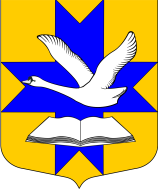 Совет депутатовМУНИЦИПАЛЬНОГО ОБРАЗОВАНИЯБольшеколпанское сельское поселениеГатчинского   муниципального  районаЛенинградской   областивторой созывРешение" 20 " февраля  2014  г.						                                 № 09Об утверждении отчета Главы муниципального образования Большеколпанское сельское поселение Гатчинского муниципального района Ленинградской области  о деятельности за .Заслушав отчет главы муниципального образования Большеколпанское сельское поселение Гатчинского муниципального района Ленинградской области Лиманкина О.В., в соответствии с ч.11.1 ст.35 Федерального закона "Об общих принципах организации местного самоуправления в РФ" от 06.10.2003 N 131-ФЗ, абз.12. ч.2. статьи 35  устава муниципального образования Большеколпанское сельское поселение Гатчинского муниципального района Ленинградской области,Совет депутатов МО Большеколпанское сельское поселениеРЕШИЛ:Утвердить отчет  главы муниципального образования Большеколпанское сельское поселение Гатчинского муниципального района Ленинградской области Лиманкина Олега Васильевича  о деятельности за .Признать деятельность главы муниципального образования за . удовлетворительной.     3.  Настоящее решение  подлежит официальному опубликованию и размещению на      официальном сайте муниципального образования Большеколпанское сельское поселение Гатчинского муниципального района Ленинградской области. Глава муниципального образованияБольшеколпанское    сельское    поселение                                                      О.В.Лиманкин     